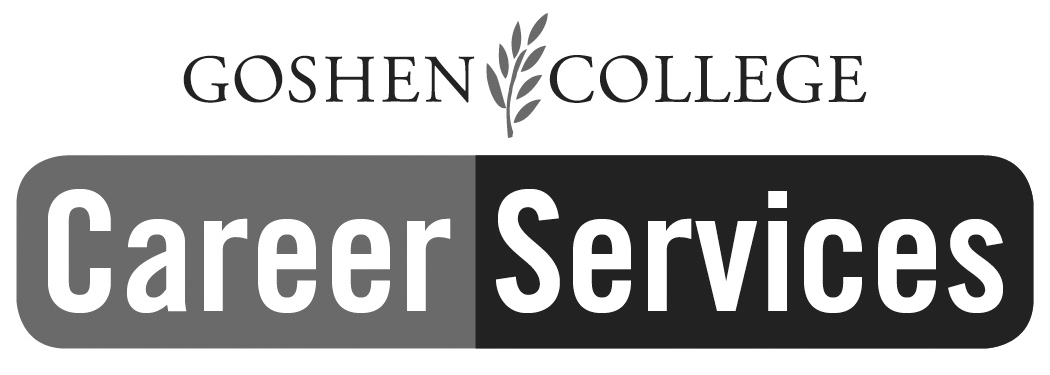 SAMPLE FOUR-YEAR PLAN, BACHELOR OF ARTSFirst SemesterFirst SemesterSecond SemesterSecond SemesterFirst YearFirst SemesterSecond SemesterSecond YearFirst SemesterSecond SemesterThird YearFirst SemesterSecond SemesterFourth Year       Total 120 Credit Hours       Total 120 Credit HoursNote: This plan is intended as a general example. Students should consult with their academic advisor to determine the course of study best suited to their academic goals and interests.Note: This plan is intended as a general example. Students should consult with their academic advisor to determine the course of study best suited to their academic goals and interests.Note: This plan is intended as a general example. Students should consult with their academic advisor to determine the course of study best suited to their academic goals and interests.Note: This plan is intended as a general example. Students should consult with their academic advisor to determine the course of study best suited to their academic goals and interests.Note: This plan is intended as a general example. Students should consult with their academic advisor to determine the course of study best suited to their academic goals and interests.goshen.edu/careerservices | 574-535-7547 | careerservices@goshen.edugoshen.edu/careerservices | 574-535-7547 | careerservices@goshen.edugoshen.edu/careerservices | 574-535-7547 | careerservices@goshen.edugoshen.edu/careerservices | 574-535-7547 | careerservices@goshen.edugoshen.edu/careerservices | 574-535-7547 | careerservices@goshen.edu